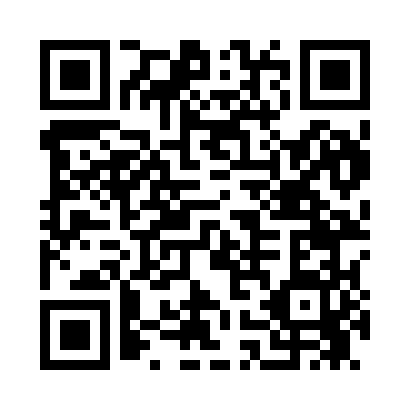 Prayer times for Cuervo, New Mexico, USAMon 1 Jul 2024 - Wed 31 Jul 2024High Latitude Method: Angle Based RulePrayer Calculation Method: Islamic Society of North AmericaAsar Calculation Method: ShafiPrayer times provided by https://www.salahtimes.comDateDayFajrSunriseDhuhrAsrMaghribIsha1Mon4:225:481:024:498:169:412Tue4:235:481:024:498:169:413Wed4:235:491:024:508:159:414Thu4:245:491:024:508:159:405Fri4:245:501:024:508:159:406Sat4:255:501:034:508:159:407Sun4:265:511:034:508:159:398Mon4:265:511:034:508:149:399Tue4:275:521:034:508:149:3810Wed4:285:521:034:518:149:3811Thu4:295:531:034:518:139:3712Fri4:305:541:034:518:139:3713Sat4:305:541:044:518:139:3614Sun4:315:551:044:518:129:3615Mon4:325:551:044:518:129:3516Tue4:335:561:044:518:119:3417Wed4:345:571:044:518:119:3318Thu4:355:571:044:518:109:3319Fri4:365:581:044:518:109:3220Sat4:375:591:044:518:099:3121Sun4:385:591:044:518:089:3022Mon4:396:001:044:518:089:2923Tue4:406:011:044:518:079:2824Wed4:416:021:044:518:069:2725Thu4:416:021:044:518:069:2626Fri4:426:031:044:518:059:2527Sat4:436:041:044:508:049:2428Sun4:446:051:044:508:039:2329Mon4:456:051:044:508:039:2230Tue4:466:061:044:508:029:2131Wed4:476:071:044:508:019:20